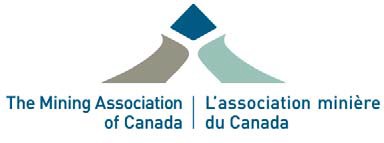 Appel de candidatures au Groupe consultatif des communautés d’intérêtsCatégorie: Finance et InvestissementsAperçuL’Association minière du Canada (AMC) est à la recherche de candidats pour participer au Groupe consultatif des communautés d’intérêts (GCCI) de l’initiative Vers le développement minier durable (TSM). Le programme TSM représente l’engagement de l’AMC à l’égard du développement minier durable. Le TSM, dont la participation est obligatoire pour tous les membres de l’AMC, exige l’évaluation, la vérification indépendante et la publication de 30 indicateurs de rendement distincts portant sur huit domaines de rendement social et environnemental. Au cours des dernières années, d’autres associations minières à travers le monde ont adoptées le TSM. Visiter tsminitiative.com pour plus d’information. Créé en 2004 par le conseil d’administration de l’AMC, le GCCI conseille l’Association sur la conception et la mise en œuvre du TSM et constitue un espace important de dialogue entre l’AMC et ses communautés d’intérêts au Canada. Les objectifs du GCCI sont les suivants :   Identifier les priorités actuelles et émergentes du secteur minier et les communiquer au conseil d’administration de l’AMC;Recueillir les informations de l’AMC sur le rendement de l’industrie et les questions soulevées par les communautés d’intérêts, notamment à l’aide de processus d’échange avec la collectivité entrepris par des sociétés membres;Créer un espace pour un dialogue national riche et éclairé, où l’AMC et ses membres pourront en outre discuter des approches de l’industrie et demander conseil;Conseiller et encourager l’AMC et ses membres en vue d’améliorer leurs résultats sur les plans environnemental, social et économique;Conseiller l’AMC sur l’évolution et la mise en œuvre continue du TSM et examiner les résultats de cette mise en œuvre;Aider les communautés d’intérêts de l’AMC à comprendre les intentions du TSM et en favoriser la concrétisation des objectifs et des réalisations.Le GCCI est composé de 12 à 15 personnes respectées représentant des communautés d'intérêts clés pour le secteur minier canadien. Des membres du conseil d’administration de l’AMC ainsi qu’un représentant de l’Association canadienne des prospecteurs et entrepreneurs participent également comme membres d’office.Le GCCI se réunit deux fois par an. L’une de ces deux réunions se tient souvent près des installations ou de la communauté minière d’un membre de l’AMC. Entre les réunions, les membres du GCCI ont l’occasion de participer à des groupes de travail créés dans des buts précis. Vous trouverez des renseignements supplémentaires à : https://mining.ca/fr/vers-le-developpement-minier-durable/deroulement-de-linitiative-vdmd/le-groupe-consultatif-des-communautes-dinterets/Les membres du GCCI:Participent de façon individuelle et ne représente aucune organisation;Apportent leur propre expertise et leurs connaissances, ainsi que les points de vue des communautés d’intérêt pertinentes;Sont respectés et crédibles dans leurs communautés d’intérêt respectives;Sont les porte-voix au sein du Groupe;Communiquent au sein de leurs réseaux sur les questions d’intérêt du GCCI.Processus de candidatureLes candidats peuvent être désignés par une tierce partie ou soumettre eux-mêmes leur candidature. Si vous ou une personne que vous connaissez serait intéressée à soumettre sa candidature, veuillez remplir le formulaire ci-joint et l’envoyer, accompagné d’un curriculum vitæ à jour, à : tsm@mining.ca L’échéance pour nommer un candidat est le 26 mars 2023.Le comité des candidatures du GCCI, composé de membres issus de l’industrie et d’autres secteurs, est chargé de recommander de nouveaux membres au conseil d’administration de l’AMC. Un représentant du comité contactera un sous-ensemble de candidats pour discuter de leur candidature dans le cadre d’une entrevue. Le candidat retenu sera informé de sa sélection en avril 2023 et devra participer à une réunion du GCCI au début octobre 2023.FORMULAIRE DE CANDIDATURE – GROUPE CONSULTATIF DES COMMUNAUTÉS D’INTÉRÊTS DE L’AMCFORMULAIRE DE CANDIDATURE – GROUPE CONSULTATIF DES COMMUNAUTÉS D’INTÉRÊTS DE L’AMCCandidat : [Nom complet]Catégorie de candidature :Finance et investissementsOrganisme affilié : [Affiliation du candidat]Veuillez noter que cette information n’est recueillie que pour remplir le profil du candidat. Les membres du Groupe participent de manière individuelle et ne représentent aucune organisation. Rôle/titre : [Rôle/titre du candidat au sein de l’organisation affiliée]Coordonnées du candidat :Courriel :	Téléphone :Adresse de résidence du candidat :Ville :Province ou territoire :Veuillez expliquer brièvement pourquoi il s’agit d’un bon candidat :Veuillez expliquer brièvement pourquoi il s’agit d’un bon candidat :Le Groupe cherche à réunir des membres ayant des expériences et des points de vue variés. N’hésitez pas à indiquer toute autre qualité ou caractéristique qui vous semble pertinente pour le Groupe : Par exemple : représentation géographique, sexe, âge, langue, etc.Le Groupe cherche à réunir des membres ayant des expériences et des points de vue variés. N’hésitez pas à indiquer toute autre qualité ou caractéristique qui vous semble pertinente pour le Groupe : Par exemple : représentation géographique, sexe, âge, langue, etc.Mis en candidature par : [Nom complet]Coordonnées : Courriel :	Téléphone :Le candidat est-il au courant de cette mise en candidature?Le CV du candidat est-il joint?[L’évaluation de la candidature du candidat exige un CV. Le candidat peut également le fournir lui-même.]